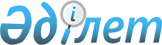 О признании утратившими силу некоторых решений Правительства Республики КазахстанПостановление Правительства Республики Казахстан от 18 января 2008 года N 29



      Правительство Республики Казахстан 

ПОСТАНОВЛЯЕТ

:




      1. Признать утратившими силу некоторые решения Правительства Республики Казахстан согласно приложению к настоящему постановлению.




      2. Настоящее постановление вводится в действие по истечении десяти календарных дней со дня первого официального опубликования.

      

Премьер-Министр




      Республики Казахстан

 

Приложение            



к постановлению Правительства   



Республики Казахстан       



от 18 января 2008 года N 29   




 

Перечень утративших силу некоторых решений




Правительства Республики Казахстан


      1. 
 Постановление 
 Кабинета Министров Республики Казахстан от 24 января 1992 года N 70 "О порядке разработки нормативов качества окружающей природной среды в Республике Казахстан" (САПП Республики Казахстан, 1992 г., N 3, ст. 50).



      2. 
 Постановление 
 Правительства Республики Казахстан от 15 апреля 1996 года N 439 "О запрещении использования в Республике Казахстан экологически вредных пестицидов и порядке их захоронения" (САПП Республики Казахстан, 1996 г., N 16, ст. 132).



      3. 
 Постановление 
 Правительства Республики Казахстан от 18 октября 1996 года N 1284 "Об утверждении Положения о государственном контроле за охраной недр в Республике Казахстан" (САПП Республики Казахстан, 1996 г., N 42, ст. 402).



      4. 
 Постановление 
 Правительства Республики Казахстан от 1 декабря 1998 года N 1213 "Об утверждении Правил взимания платы за загрязнение окружающей среды" (САПП Республики Казахстан, 1998 г., N 45, ст. 400).



      5. 
 Постановление 
 Правительства Республики Казахстан от 18 марта 1999 года N 264 "О подготовке и реализации зонтичного проекта "Улучшение окружающей среды для устойчивого развития Акмолинской, Восточно-Казахстанской, Павлодарской, Карагандинской областей и города Астаны Республики Казахстан" (САПП Республики Казахстан, 1999 г., N 9, ст. 76).



      6. 
 Постановление 
 Правительства Республики Казахстан от 19 июня 1999 года N 810 "О внесении изменений и дополнений в постановление Правительства Республики Казахстан от 18 октября 1996 года N 1284" (САПП Республики Казахстан, 1999 г., N 28, ст. 267).



      7. 
 Постановление 
 Правительства Республики Казахстан от 31 июля 1999 года N 1087 "Об утверждении Специальных экологических требований в государственной заповедной зоне в северной части Каспийского моря".



      8. 
 Постановление 
 Правительства Республики Казахстан от 30 сентября 1999 года N 1495 "О внесении дополнения в постановление Правительства Республики Казахстан от 18 марта 1999 года N 264" (САПП Республики Казахстан, 1999 г., N 48, ст. 457).



      9. 
 Постановление 
 Правительства Республики Казахстан от 25 сентября 2000 года N 1449 "О создании Единой системы государственных кадастров природных объектов Республики Казахстан на основе цифровых геоинформационных систем" (САПП Республики Казахстан, 2000 г., N 41, ст. 470).



      10. 
 Постановление 
 Правительства Республики Казахстан от 27 июня 2001 года N 885 "Об утверждении Правил организации и ведения Единой государственной системы мониторинга окружающей среды и природных ресурсов"(САПП Республики Казахстан, 2001 г., N 24-25, ст. 302).



      11. 
 Постановление 
 Правительства Республики Казахстан от 6 сентября 2001 года N 1154 "Об утверждении Правил выдачи, отказа в выдаче, приостановки и аннулирования действия разрешений на природопользование" (САПП Республики Казахстан, 2001 г., N 31, ст. 409) 



      12. 
 Постановление 
 Правительства Республики Казахстан от 12 марта 2004 года N 311 "Об утверждении Перечня специально уполномоченных органов, осуществляющих функции охраны окружающей среды, управления природопользованием и государственного контроля в этой области, и Правил организации их деятельности" (САПП Республики Казахстан, 2004 г., N 14, ст. 174).



      13. 
 Постановление 
 Правительства Республики Казахстан от 28 октября 2004 года N 1104 "О внесении изменений и дополнений в постановление Правительства Республики Казахстан от 6 сентября 2001 года N 1154" (САПП Республики Казахстан, 2004 г., N 38, ст. 514).



      14. 
 Постановление 
 Правительства Республики Казахстан от 1 июля 2005 года N 674 "Об утверждении Правил отнесения мероприятий к мероприятиям по охране окружающей среды" (САПП Республики Казахстан, 2005 г., N 28, ст. 346).



      15. 
 Постановление 
 Правительства Республики Казахстан от 1 июля 2005 года N 675 "О внесении изменений и дополнения в некоторые решения Правительства Республики Казахстан" (САПП Республики Казахстан, 2005 г., N 28, ст. 347).



      16. 
 Постановление 
 Правительства Республики Казахстан от 27 сентября 2006 года N 928 "О внесении изменений и дополнений в постановление Правительства Республики Казахстан от 6 сентября 2001 года N 1154" (САПП Республики Казахстан, 2006 г., N 36, ст. 397).

					© 2012. РГП на ПХВ «Институт законодательства и правовой информации Республики Казахстан» Министерства юстиции Республики Казахстан
				